 Муниципальное казенное дошкольное образовательное учреждение«Детский сад № 15»Проект«Для тебя, моя милая мамочка!»(старший возраст)                                                                        Воспитатель:                                                                            Марысаева Л.Н.Элиста, 2014г.Актуальность.Мама – это начало нашей жизни, самый теплый взгляд, самое любящее сердце, самые добрые руки. Порой мы забываем говорить мамам  самые нежные слова, признаваться им в любви, но мы знаем, пока у нас есть мама, мы находимся под защитой. В ее сердце живет к своим детям бесконечная любовь. Задача педагогов – сформировать у детей желание заботиться о мамах, радовать их хорошими поступками, баловать ласковыми и словами, преподносить подарки, не купленные в магазине, а созданные своими руками.Цель: расширение знаний детей о празднике 8 марта, привлечение детей к совместному панно самым близким людям – мамам и бабушкам.Задачи: Вызвать у детей желание создать красивую композицию для своих мам (корзину с подарками).Закреплять навыки работы с различными художественными материалами.Познакомить детей с новыми способами и художественными приемами ИЗО.Помочь каждому участнику проекта включиться в творческую деятельность.Создать атмосферу тепла и эмоционального подъема от общей работы.Развивать творческие способности детей.Активизировать участие родителей в реализации проекта.Тип проекта: творческий, познавательный.Участники: дети старшей группы, педагоги, родители.Сроки реализации: январь-март.Продукт проекта: в результате работы на утреннике, посвященному дню 8 марта должно быть представлено праздничное поздравление в виде панно как продукт совместного творчества детей, педагогов и родителей.Ожидаемые результаты по проекту:Для детей:*воспитание любви и уважения к женщине;*расширение кругозора детей;*овладение детьми навыками работы с различными художественными                 материалами;*развитие интереса к коллективной творческой деятельности;Для педагогов:*самореализация, повышение творческого потенциала;*повышение компетентности по использованию современных педагогических технологий;Для родителей:*вовлечение родителей в педагогический процесс, укрепление их заинтересованности в сотрудничестве с педагогами;*оптимизация детско-родительских отношений;Направления: художественно-эстетическое, познавательно-речевое.Ресурсы: 2 ватмана с изображением большой корзины, цветная  и сжатая бумага, поролон, самоклейка, клей, ножницы, краски, кисти. Этапы проведения и реализации проекта:Информационно-накопительный:принятие детьми проблемы и предложение путей её решения;подготовка художественных материалов для реализации проекта;подбор открыток, художественных произведений, картин о маме, подбор музыки, разучивание песен и стихов к празднику 8 Марта.Организационно-практический:  наклеивание большой корзины для подарков на панно;   изготовление различных предметов для мам (каждый ребенок выполняет работу индивидуально по своему желанию: цветы из сжатой бумаги, поролона, банты из ярких лент, объемные цветы из цветной бумаги).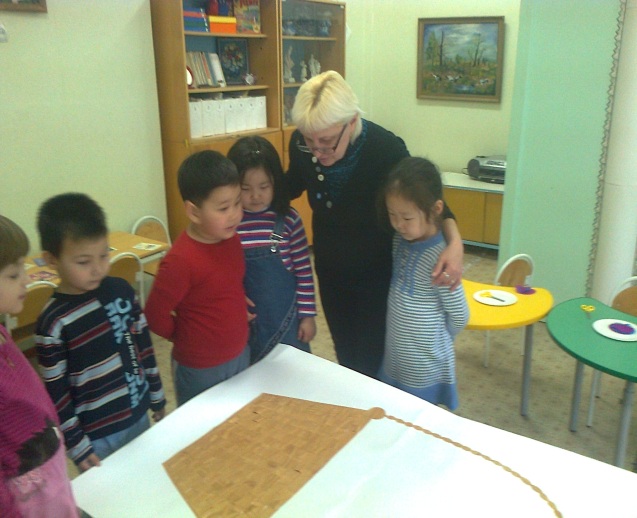 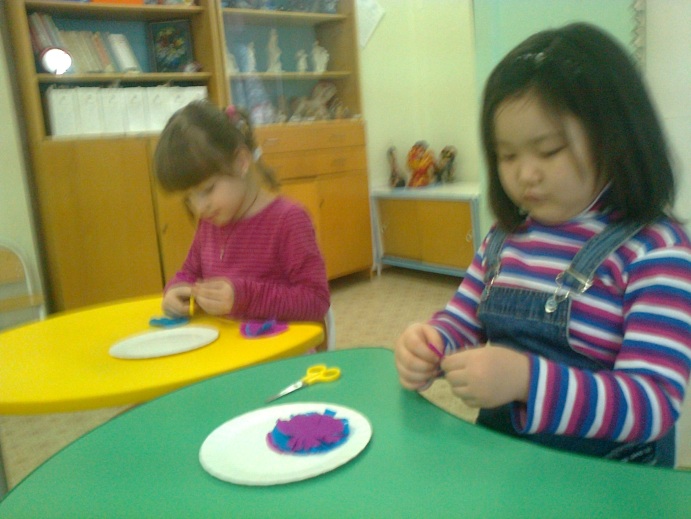 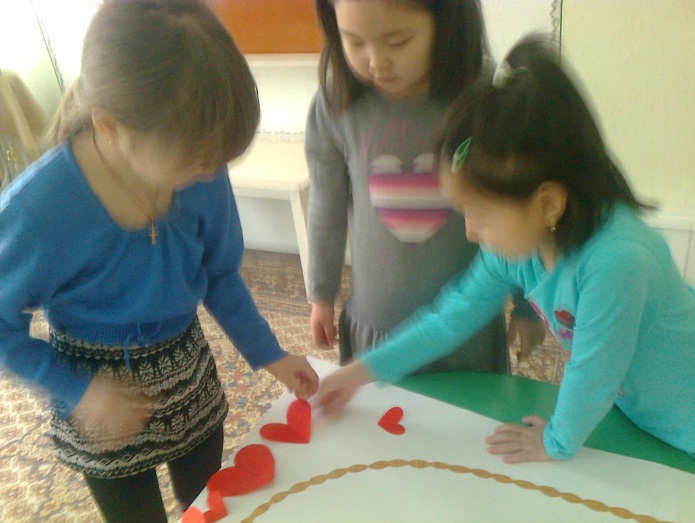 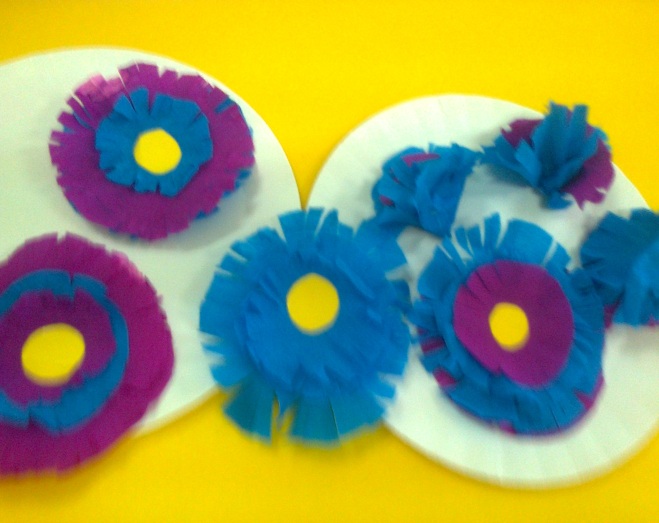 •	  размещение выполненных поделок на панно в корзину, украшение панно сердечками, разноцветными лентами, бантами.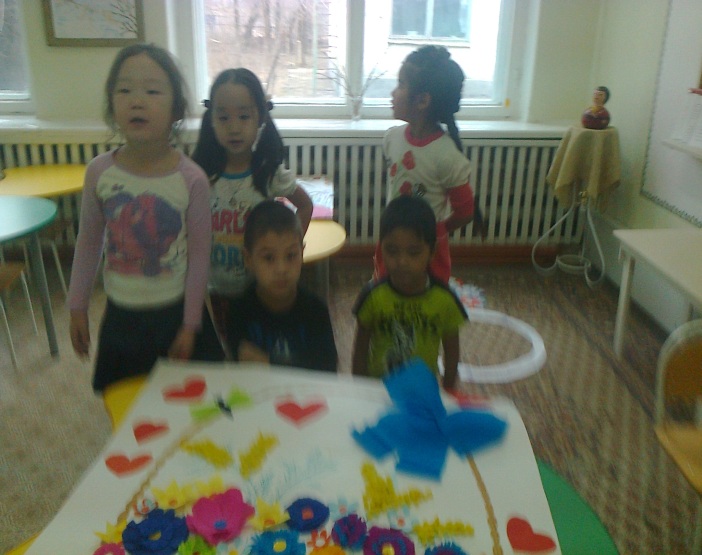 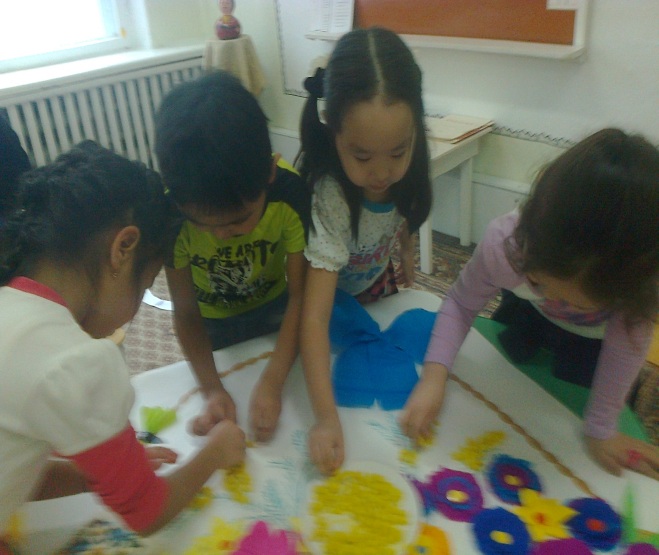 3.Презентационно-завершающий:  Подготовка и представление проекта на утреннике в музыкальном зале к 8 Марта;Участие родителей в совместном празднике;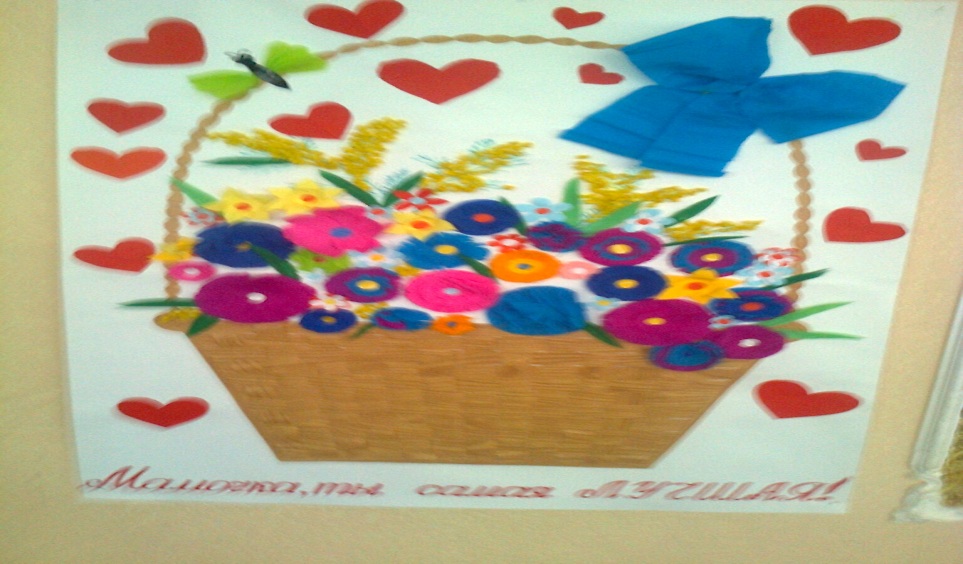 Методы проекта:Эмоциональный настройХудожественное словоБеседаНаглядностьЭкспериментальная деятельностьИграПояснения, уточненияИТОГ: Оформленный проект был вывешен в музыкальном зале на праздничном утреннике. Проведенная работа объединила детей, родителей и педагогов, доставила удовольствие всем присутствующим. Анализируя проделанную работу, можно сделать вывод, что проектная деятельность дошкольников формирует детско-родительские отношения, развивает интерес к поисковой деятельности.